Allegato - Modulo disponibilità docente con orario a tempo pieno_l_ sottoscritt_ _____________________________________, docente di ____________________dà la propria disponibilità ad effettuare l’attività aggiuntiva di insegnamento “sportello didattico” per le seguenti discipline:1)_______________________________________________________________________________2)_______________________________________________________________________________3)_______________________________________________________________________________(Il docente può effettuare attività di sportello relativamente alle discipline per le quali è abilitato, anche se diverse da quelle effettivamente insegnate)Dà la disponibilità per i seguenti giorni, secondo i seguenti orari (sottolineare/evidenziare quelli che interessano)Si impegna: a compilare l’apposito registro ogni volta che viene effettuata l’attività di sportello;a fornire la sintesi dell’attività svolta (studenti, ore dedicate, argomenti trattati) al primo consiglio di classe utile;a rendicontare l’attività svolta compilando scrupolosamente l’apposito registro.Data									                     Firma_____________________________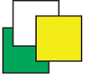 LICEO CLASSICO LINGUISTICO E SCIENZE UMANE “B. R. MOTZO”VIA DON STURZO, 4 - 09045 QUARTU SANT’ELENA (CA)Codice Fiscale 92168540927 – Codice Ministeriale: capc09000eTelefono centralino 070825629capc09000e@istruzione.it - capc09000e@pec.istruzione.itCodice Univoco: UFAGLGLunedì13,30/14,3013,30/14,3013,30/14,30Martedì         13,30/14,3014,30/15,3015,30/16,30Venerdì         13,30/14,3014,30/15,3015,30/16,30